П О С Т А Н О В Л Е Н И Еот 07.10.2020   № 985г. МайкопО внесении изменения в Состав Комиссии по рассмотрению заявок на отбор получателей субсидии и оценке качества оказанных услугВ связи с организационно-штатными мероприятиями,                                           п о с т а н о в л я ю:1. Внести изменение в Состав Комиссии по рассмотрению заявок на отбор получателей субсидии и оценке качества оказанных услуг, утвержденный постановлением Администрации муниципального образования «Город Майкоп» от 20.02.2019 № 199 «Об утверждении Порядка определения объема и предоставления субсидии на финансовое обеспечение затрат в связи с оказанием услуг, связанных с деятельностью местных некоммерческих организаций, направленной на поддержку и развитие территориального общественного самоуправления в муниципальном образовании «Город Майкоп» (в редакции постановлений Администрации муниципального образования «Город Майкоп» от 23.05.2019 № 620, от 19.08.2019 № 993, от 20.09.2019 № 1166, от 25.10.2019 № 1311, от 12.02.2020 № 173, от 08.04.2020 № 408, от 22.07.2020 № 660):1.1 Исключить строку:«							     		».1.2. После строки:«».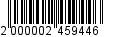 дополнить строкой:«  											».2. Опубликовать настоящее постановление в газете «Майкопские новости» и разместить на официальном сайте Администрации муниципального образования «Город Майкоп».3. Постановление «О внесении изменения в Состав Комиссии по рассмотрению заявок на отбор получателей субсидии и оценке качества оказанных услуг» вступает в силу со дня его официального опубликования.Глава муниципального образования «Город Майкоп»                                                                                 А.Л. ГетмановАдминистрация муниципального образования «Город Майкоп»Республики Адыгея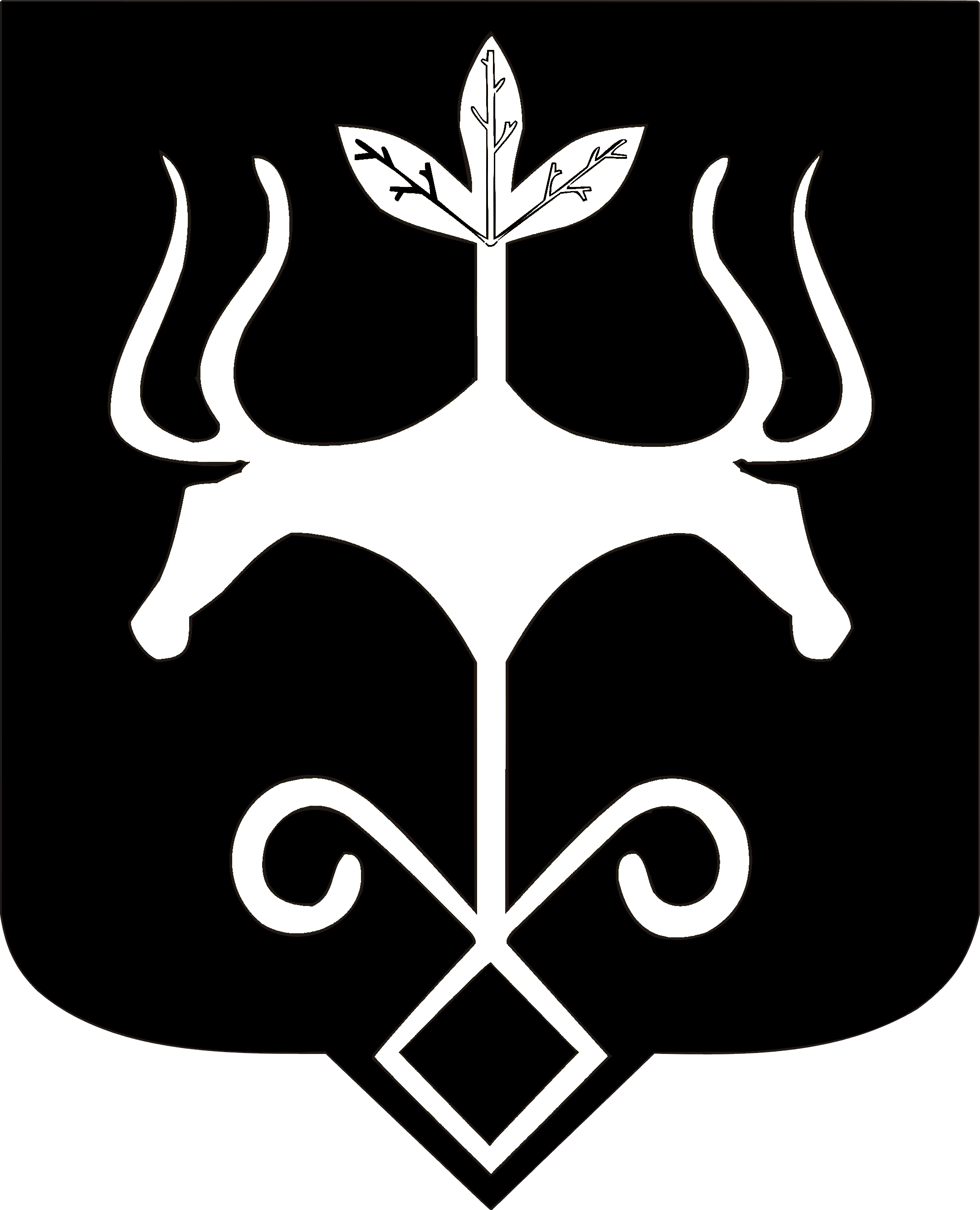 Адыгэ Республикэммуниципальнэ образованиеу«Къалэу Мыекъуапэ» и АдминистрациеШепеленко Елена Владимировназаместитель директора по финансам муниципального казённого учреждения «Благоустройство муниципального образования «Город Майкоп»Момотов Евгений Александровичначальник отдела контроля за состоянием санитарного содержания территорий Управления жилищно-коммунального хозяйства и благоустройства Администрации муниципального образования «Город Майкоп»Парулава Анатолий Яшаевичдиректор муниципального казённого учреждения «Благоустройство муниципального образования «Город Майкоп»